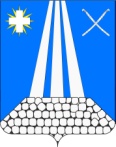 Совет Некрасовского сельского поселения Усть-Лабинского района РЕШЕНИЕот 15 марта 2022 г.						                            № 2ст. Некрасовская							               Протокол № 37 О передаче  муниципального имущества Некрасовского сельского поселения Усть-Лабинского района в собственность  Усть-Лабинского городского поселения Усть-Лабинского районаРуководствуясь статьей 17.1 Федерального закона от 26.07.2006                    N 135-ФЗ «О защите конкуренции», Положением о порядке управления и распоряжения объектами муниципальной собственности Некрасовского сельского поселения  Усть-Лабинского района принятого решением Совета Некрасовского сельского поселения Усть-Лабинского района от 10 августа 2021 года  № 1 протокол № 29, Совет Некрасовского сельского поселения Усть-Лабинского района решил:		1. Передать муниципальное имущество Некрасовского сельского поселения Усть-Лабинского района в собственность Усть-Лабинского городского поселения Усть-Лабинского района, согласно приложению, к настоящему решению.         2. Общему отделу администрации Некрасовского сельского поселения Усть-Лабинского района (Анисимова Т.А.) обнародовать настоящее решение и разместить на официальном сайте администрации Некрасовского сельского поселения Усть-Лабинского района www.nekrasovskoesp.ru.        3. Контроль за выполнением настоящего решения возложить на главу Некрасовского сельского поселения Усть-Лабинского района Скорикову Татьяну Юрьевну.         4. Настоящее решение вступает в силу со дня его подписания. Председатель СоветаНекрасовского сельского поселенияУсть-Лабинского района                                                    Н.С.Шаповалова Глава Некрасовского сельского поселения Усть-Лабинского района                                    Т.Ю.Скорикова Приложение к решению Совета Некрасовскогосельского поселенияУсть-Лабинского районаот 15.03.2022 года№  2  Протокол № 37ПЕРЕЧЕНЬмуниципального имущества, передаваемого из муниципальной собственности Некрасовского сельского поселения  Усть-Лабинского района в собственность Усть-Лабинского городского поселения Усть-Лабинского районаПредседатель СоветаНекрасовского сельского поселенияУсть-Лабинского района                                                    Н.С.Шаповалова Глава Некрасовского сельского поселения Усть-Лабинского района                                    Т.Ю.Скорикова № п/пНаименование объектаКоличество всего (шт.)1Акция обыкновенная именная. Номинал: 100 руб. 8 018 Восемь тысяч восемнадцать штук